Notes:All speakers scheduled to take the floor should upload the written version of their oral statements through the online system for inscription on the lists of speakers (https://uprreg.ohchr.org/) before the opening of the reviewThe full text of statements is available on UPR extranet pageIdentity photo-badges valid for the session may be obtained by all delegations, if needed, from the UNOG Security and Safety Section at the “Pregny Gate” (Palais des Nations, 8-14 avenue de la Paix) from 8.00 a.m. to 5.00 p.m. upon presentation of a copy of their letter of accreditation and an identity document.PHOTOGRAPHS AND FILMING: Please note that only accredited media are permitted to film and take photographs in Room XX.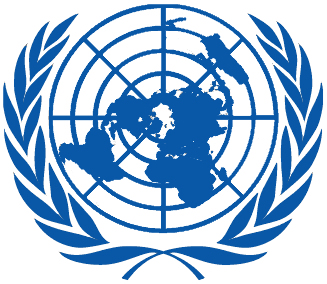 Working Group on the Universal Periodic ReviewWorking Group on the Universal Periodic ReviewThirty-ninth session
Geneva, 1–12 November 2021Order of the DayThirty-ninth session
Geneva, 1–12 November 2021Order of the DayPlenary Meetings – Room XXFriday, 12 November 2021Plenary Meetings – Room XXFriday, 12 November 2021AFTERNOON15:30 – 18:00
15th  meetingAdoption of the recommendations section on:Adoption of the recommendations section on:Adoption of the recommendations section on:Adoption of the recommendations section on:Eswatini– Draft report of the UPR Working Group: A/HRC/WG.6/39/L.9Eswatini– Draft report of the UPR Working Group: A/HRC/WG.6/39/L.9Eswatini– Draft report of the UPR Working Group: A/HRC/WG.6/39/L.9Eswatini– Draft report of the UPR Working Group: A/HRC/WG.6/39/L.9Antigua and Barbuda– Draft report of the UPR Working Group: A/HRC/WG.6/39/L.10Antigua and Barbuda– Draft report of the UPR Working Group: A/HRC/WG.6/39/L.10Antigua and Barbuda– Draft report of the UPR Working Group: A/HRC/WG.6/39/L.10Antigua and Barbuda– Draft report of the UPR Working Group: A/HRC/WG.6/39/L.10Trinidad and Tobago– Draft report of the UPR Working Group: A/HRC/WG.6/39/L.11Trinidad and Tobago– Draft report of the UPR Working Group: A/HRC/WG.6/39/L.11Trinidad and Tobago– Draft report of the UPR Working Group: A/HRC/WG.6/39/L.11Trinidad and Tobago– Draft report of the UPR Working Group: A/HRC/WG.6/39/L.11Thailand– Draft report of the UPR Working Group: A/HRC/WG.6/39/L.12Thailand– Draft report of the UPR Working Group: A/HRC/WG.6/39/L.12Thailand– Draft report of the UPR Working Group: A/HRC/WG.6/39/L.12Thailand– Draft report of the UPR Working Group: A/HRC/WG.6/39/L.12Ireland– Draft report of the UPR Working Group: A/HRC/WG.6/39/L.13Ireland– Draft report of the UPR Working Group: A/HRC/WG.6/39/L.13Ireland– Draft report of the UPR Working Group: A/HRC/WG.6/39/L.13Ireland– Draft report of the UPR Working Group: A/HRC/WG.6/39/L.13